Hospitality Stream Focus Area: Food and beverageWelcome.  This module will assist you to review and revise content in the area of ‘Food and beverage’ in the NSW HSC Hospitality syllabus.The units of competency associated with the stream focus area ‘Food and beverage’ in Hospitality are:SITHFAB004 Prepare and serve non-alcoholic beveragesSITHFAB005 Prepare and serve espresso coffeeSITHFAB007 Serve food and beverageSITXCCS003 Interact with customersThis module is broken up into:Important notesKey terms and conceptsActivitiesPutting the theory into practiceHSC Focus Areas - the full scope of learning appears in ‘HSC Focus Areas’.How to use the resourceWork through the notes and the suggested activities in any order.  Great revision techniques include working through how a problem is solved, explaining the concept, testing yourself and retrieving information from your memory.  Spread your revision over a number of sessions rather than sitting at one subject for lengthy periods.Discuss your responses with your teacher, fellow students or an interested family member.All images, apart from those acknowledged, are  NSW Department of Education.   Important NotesThere are separate examination papers for ‘Kitchen Operations and Cookery’ and ‘Food and Beverage’.   You should use the information in this module as a prompt and guide when revising your study notes or text-book information or other resources provided by your teacher.SITHFAB004 Prepare and serve non-alcoholic beverages  describes the performance outcomes, skills and knowledge required to prepare and serve a range of teas, non-espresso coffees and other non-alcoholic beverages.  It requires the ability to select ingredients and equipment and to use a range of methods to make and present drinks.SITHFAB005 Prepare and serve espresso coffee describes the performance outcomes, skills and knowledge required to extract and serve espresso coffee beverages using commercial espresso machines and grinders.  It requires the ability to advise customers on coffee beverages, select and grind coffee beans, prepare and assess espresso coffee beverages and to use, maintain and clean espresso machines and grinders.  Complex repairs of equipment would be referred to specialist service technicians.SITHFAB007 Serve food and beverage describes the performance outcomes, skills and knowledge required to serve food and beverage to customers in a casual dining setting.  It covers the fundamental technical skills required to prepare the outlet for the service period, interact with customers to take orders, serve and clear food and beverage, and complete end of service tasks.SITXCCS003	Interact with customers describes the performance outcomes, skills and knowledge required to deliver fundamental customer service to both internal and external customers.  It requires the ability to greet and serve customers and respond to a range of basic customer service enquiries, including routine customer problems.The HSC Hospitality stream focus area ‘Food and beverage’ requires that the student:explains the fundamental principles of quality customer serviceapplies knowledge of workplace policy and procedures and industry standards to ensure quality customer servicedemonstrates an understanding of food and beverage service including preparation for service, provision of service and closing down after serviceproposes appropriate responses to customer inquiries, dissatisfaction, problems and complaintsdemonstrates knowledge of non-alcoholic beverages and espresso coffee, their preparation and service.Importance of keeping up to dateIf you are working or wishing to work in the hospitality industry, it is important to be up to date with current with industry information.  Even people who have had long careers in the hospitality industry need to keep up to date with current trends and changes in the industry.  This is because currency helps to maintain professionalism, ensure quality service, better promote products and services and improve working relationships.Having an up to date knowledge of the hospitality industry is also important for the Higher School Certificate examination.  Students are expected to use correct industry terminology, give detailed industry examples and demonstrate understanding of current issues affecting the industry.Other useful linksThe FairWork website is a federal government site outlining the latest information on workplace relations legislation and explaining options for employment, such as awards and workplace agreements.SafeWork NSW is the New South Wales’ workplace health and safety regulator.Food Standards Australia New Zealand (FSANZ) is a statutory authority in the Australian Government Health portfolio.  FSANZ develops food standards for Australia and New ZealandThe NSW Food Authority works with key agencies including local councils and NSW Health to ensure effective food safety and food quality managementThe Australian Hotels Association website provides information about current hospitality industry issues and trends, as well as information and support for employers and employees in the hospitality industry.The Accommodation Association website provides current hospitality industry trends and is a support for employers and employees in the hospitality industry, providing information on current issues.  The Restaurant and Catering Association of Australia provides information on current trends and issues in restaurants and catering as well as information on careers in restaurants and catering.The Australian Council of Trade Unions Worksite website (ACTU) provides information on the roles of unions, as well as information and case studies on award conditions, workplace agreements, work experience and workplace legislation.  Make sure you review all aspects of the HSC Focus Area as described at the end of this module.Key terms and conceptsYou can use the following information to revise the key terms and concepts from this unit of competency.    Perhaps you could:Add as many words and definitions as you can to the table.  Press ‘tab’ in the final box to add another row.  Copy the table into your own file, remove all the key terms, then fill in the blanks (without peeking at the original file) with your own answers.Copy the table into your own file and remove the definitions.    Write a definition in your own words – it doesn’t have to word perfect but should show you understand the concept.You could add an example of this term or concept relevant to the Hospitality environment.    If the key term was ‘chemical hazards your Hospitality example might be ‘cleaning agents and chemicals must be stored in a separate area away from food products’.
Activities Note: when an activity requires you to add information to a table, the table will grow as you type in a box.  To add an additional line press ‘tab’ when the cursor is in the last box of the table.Preparing coffee:Describe the steps in preparing your coffee machine at the start of business.Outline the three main safety issued related to the use of a coffee machine.A customer order four cappuccinos at the same time.  Describe the workflow involved in preparing this order. Describe the characteristics of each of the following styles of coffee.Label each of the following coffees.  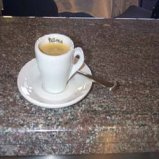 A:	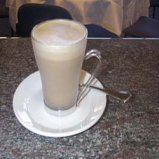 B:	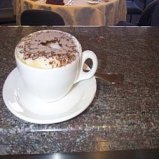 C:	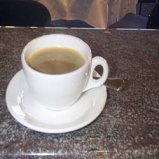 D:	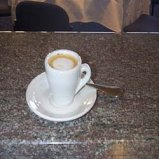 E:	Complete the following table to show the handling and storage requirements, location etc, of products used in the preparation of non-alcoholic beverages.  Customers have many preferences when ordering beverages.  How might you adjust a drinks recipe to suit a particular customer’s preference?  Provide at least two examples.Research: It is important to be aware of trends when working in the hospitality industry.  Identify interesting combinations of beverage ingredients to provide variety and interest for customers.Case Study 1: You are the only waiter in a small café.  A family of five (including two young children) are seated.  They order two mineral waters, one Coca-Cola and two of your freshly squeezed orange juices while they decide on the food they wish to order. As you are preparing the drinks, two tables of two arrive at the same time.  Describe how you would serve all these customers efficiently and effectively.Explain each of the following range of preparation methods for non-alcoholic beveragesThe recipes for two of the beverages on a menu are shown below.  What changes or variations would you suggest for a dairy intolerant customer?   What would be the difference in the final product?Research:  Customer service is considered the most important aspect of any business and therefore it cannot be neglected.  List the characteristics and benefits of quality customer serviceIdentify a range of ways of establishing quality customer serviceWhat might be included in a workplace policy and procedures manual for quality customer interaction.  Think about techniques for approaching the customer, customers from diverse backgrounds, customers with special needs and difficult and abusive customersCase Study 2: You work in a busy café preparing drinks orders submitted by waiting staff. Two orders come in one after the other right at the end of the day.  The first order is for a skim milk cappuccino, a flat white, a peppermint tea and an iced chocolate. The second order is for two banana smoothies, a mineral water and a hot chocolate. Describe the ingredients and equipment you would need to fulfil both orders and clean the equipment after use.Briefly describe the key features of each of the following types of menuExplain how the style of menu and service influences what preparation prior to service.  
Use examples including at least three of the menus in the previous question and at least three of the following styles of service: bar, bistro, cafeteria, counter, family, plate, smorgasbord/buffet, table.  You are the new owner of a small café.  Food and beverage attendants are responsible for putting everything in place before the restaurant opens. Your mise en place makes sure you have everything you need ready.  Prepare a checklist to be used each day (prior to opening) to ensure the café is prepared for food and beverage service.  Clue:  check out the details in HSC Focus Areas.Sometimes the cutlery already set on the table needs to be replaced according to the customer’s order.  Assuming you are using an industry standard setting, what changes would be required for the following?Taking orders; explain each of the following steps.  The table will grow as you add information.Explain the steps you would take in the following situations:Identify at least five special dietary needs and provide an example of how you could accommodate each.Use the following order to answer the questions below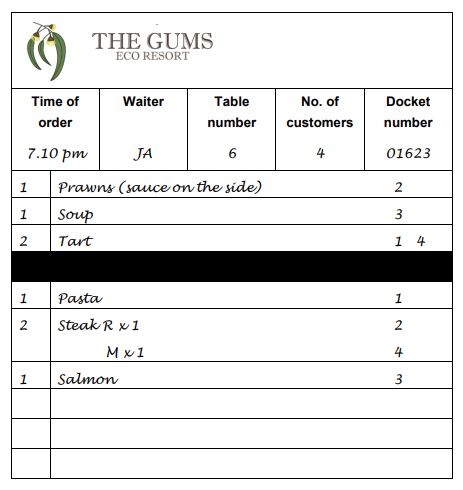 Activity developed from p 38 William Angliss Learner Workbook The Department of Industry, Innovation, Climate Change, Science, Research and Tertiary Education CC BY-NC-SAWhat time was the order taken?Who took the order?What table is the order for?How many customers are at the table?What has been ordered for entrée?Describe the dishes ordered for the main course.How can you tell which are mains and which are entrées from this docket?Identify any special requests.Research and answer the following:How are leftover food and drinks disposed of in food and beverage service?What waste can be recycled?List three examples of efficient use of resources, water and energyPutting the theory into practiceThe following questions are from past years’ NSW HSC examination papers for this subject.    HSC exams are intended to be rigorous and to challenge students of all abilities.    To better understand a question, you should look for key words and identify the aspect of the course to which these relate.    You are then in a position to formulate your answer from relevant knowledge, understanding and skills.   There are separate examination papers for ‘Kitchen Operations and Cookery’ and ‘Food and Beverage’.   The mandatory focus area content is the same for each course of study.All questions in ‘Putting the theory into practice’ are acknowledged © 2019 NSW Education Standards Authority (NESA) for and on behalf of the Crown in right of the State of New South Wales.Multiple ChoiceWhich type of menu would typically offer individually priced dishes?Set menuÀ la carteDegustationSmorgasbordWhat is the standard procedure for polishing cutlery for service?Soak in water above 70°C and dry with a paper towel.Rinse in warm, soapy water and wipe with a tea towel.Soak in hot water and vinegar, and polish with a clean cloth.Rinse in cold water, apply sanitiser and polish with a clean cloth.What is the recommended length of time to extract a single shot of espresso?10–15 seconds15–20 seconds20–25 seconds25–30 secondsWhat are the standard serving accompaniments for herbal tea?Lemon and honeyCream and sugar Warm milk and lemonTextured milk and sugarWhat does the term covers refer to in a food and beverage establishment?The number of guests booked in for diningThe tables allocated for a service periodThe number of meals served in a restaurantThe spaces allocated on a table in which a person can dineWhat is the function of the group handle on an espresso coffee machine?To release steam under pressure to froth milkTo grind and dispense coffee in measured doses To hold ground coffee for hot water to filter throughTo collect used coffee grounds from the filter basketWhat is the primary role of a maître d’ in a formal dining restaurant?Suggesting wines to suit mealsMeeting, greeting and seating customersCalling meals off the pass when ready for serviceTaking customer orders and adjusting table settingsWhat combination of senses is involved in an olfactory analysis of beverage quality?Smell and sightTaste and smellTouch and tasteSight and touchIn providing table service to customers, when is it appropriate to calculate and present the customer with their bill?When serving dessertWhen taking the orderWhen clearing the entréeWhen requested by the customerWhich technique would a barista use to clean the coffee grinder to industry-standard?Rinse in cold water.Put it in the dishwasher.Use a soft brush to remove coffee grounds.Spray with sanitiser and wipe using a soft cloth.Which of the following is the most effective way for a restaurant to respond to messages left about booking enquiries?Record the enquiries in the communication book for staff.Wait for the customers to call back during opening hours.Record the bookings in the diary and call 24 hours prior to the bookings.Make a return call to each customer to check enquiry and confirm booking.Which of the following will produce optimal quality textured milk?	Cold milk and cold jugTepid milk and cold jugCold milk and warm jugTepid milk and warm jugHow many layers should be present in an industry-standard macchiato?1234Which combination of factors influence how often a commercial coffee machine needs to be descaled?Quantity of coffee made and type of milk usedType of coffee beans used and type of milk usedQuantity of coffee made and quality of water usedType of coffee beans used and quality of water usedThe diagram represents an industry-standard cover setting.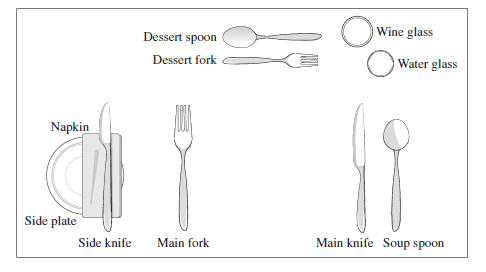 What menu type requires this cover setting?
À la carteCyclicSetTable d’hôteWhich of the following requires a safety data sheet (SDS) in a hospitality establishment?SeafoodVinegarCitrus fruitsCoffee beansHow frequently should a steam wand be flushed?After each useEvery half hourAfter the service periodDuring a break in serviceA venue serves platters of food in a central area, allowing customers to select from a variety of dishes.  Which style of casual dining does this represent?BarBistroCafeteriaSmorgasbordWhich of the following is suitable for a customer who is lactose intolerant?CreamSoy milkSkim milkWhole milkWhich preparation method is most commonly used for a lemon, lime and bitters beverage?Blending Juicing Mixing ShakingWhich piece of cutlery would be most suitable to serve with an iced chocolate?TeaspoonTablespoonDessertspoonParfait spoonWhich coffee type has the characteristics of a strong taste, hint of bitterness and more caffeine?ArabicaEspressoOrganicRobustaWhat is the industry accepted turnaround time between ordering and service of a prepared beverage?2 minutes5 minutes10 minutes12 minutesWhich coffee style consists of espresso topped with warm milk, served in a 100 mL glass?Cappuccino Macchiato Piccolo latte RistrettoWhich of the following factors can affect the consistency of ground coffee?Size of beanType of beanLevel of humidityExposure to oxygenHow can a hospitality establishment obtain informal feedback?Complete staff training at meetingsCollect written customer evaluationsConduct staff performance appraisalsCheck customer reviews on social mediaWhat piece of industry standard equipment should be used to measure syrups when making mocktails?JiggerJugScoopTablespoonHow often should the group head be flushed when making espresso coffee?At the end of the service periodAfter the milk has been texturedAfter each shot has been producedEvery thirty minutes during the service periodWhich adjustment would address deficiencies in beverage quality?Recalculate the beverage costRecalibrate the post-mix dispenserServe the beverage in a larger glassDecrease the beverage production timeWhat is the industry-accepted practice for clearing a table in an à la carte restaurant?Plates are removed after customers leave the restaurant.Plates are removed as each customer has finished eating.Plates are removed when the first customer has finished eating.Plates are removed when all customers have finished eating.Questions from Section IIThese questions should be answered in the suggested number of lines (handwritten in the exam) as it gives a guide to the length of your response.    Plan out your answer and key points before you commence writing.    You may need to bring together knowledge from several areas of study/competencies to do justice to the answer.Question 1  Outline the components of a pre-service briefing in a restaurant.  (2 marks).Describe the mise en place procedures for setting up an espresso coffee workstation.  (3 marks).Question 2
What are the characteristics of a mocktail?   (2 marks)Explain the importance of consistency in the service of beverages.   (3 marks)Question 3
Outline how wait staff can establish the details of a customer enquiry.   (2 marks)Describe the possible consequences for a customer if food and beverage orders are not correct.   (2 marks)Question 4
Describe the types of information a food and beverage attendant may be required to provide a customer.   (5 marks)Question 5Why are customer complaints and feedback important to a hospitality establishment?  (5 marks)Question 6
Explain the reasons for having a poor quality crema on an espresso coffee.  (3 marks)Describe the process of making a high quality plunger coffee.   (3 marks)Question 6 (4 marks)
Explain why steamed milk and textured milk are used in the preparation of different coffee stylesQuestion 6 (4 marks)Explain how a hospitality establishment could benefit from participating in industryaccreditation schemes.  Use workplace examples in your response.Question 8 (7 marks)The following order has been taken in a cafe.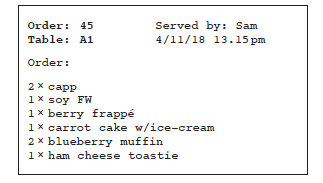 Propose a process to prepare and serve the order to industry standards and within anacceptable timeframe.Questions from Section IIIYou will note that questions often require you to bring together knowledge from several areas of study/competencies to do justice to the answer.     You should allow about 25 minutes for the question in Section III.     Map out your answer using post-it notes or a sheet of paper before you start.      There will be one question in Section III, usually made up of several parts totalling 15 marks.  This question may be contextualised to the course of study.  Question 1 (15 marks)Answer part (a) of the question in a writing booklet.Explain how communication can be used to develop rapport with customers and meet their expectations.  (5 marks)Answer part (b) of the question in a SEPARATE writing booklet.Describe the safe and hygienic work practices necessary to maintain quality during the preparation and service of beverages in a restaurant.  In your response, refer to industry examples.  (10 marks)Question 2 (15 marks)Answer part (a) of the question in a writing booklet. Describe the effects of a current trend on the hospitality industry.  (5 marks)Answer part (b) of the question in a SEPARATE writing booklet. Justify the importance of using environmentally-friendly products and work practices when operating a coffee van at a local market.  (10 marks)Question 3 (15 marks)The following table d’hôte menu has been selected for use at a function for 100 guests.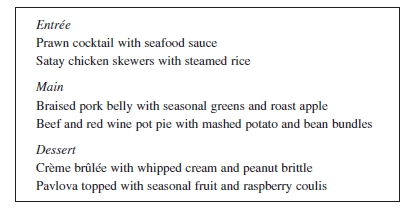 Answer parts (a) and (b) of the question in a SEPARATE writing booklet.Justify the choice of a table d’hôte menu for this function.  (3 marks)Evaluate the suitability of the menu for guests with special dietary requirements.  (4 marks)Answer part (c) of the question in a SEPARATE writing booklet.Describe the workplace procedures used in the preparation and set-up of the dining area for this menu prior to and during the function.Question 4 (15 marks)The following information has been taken from a standard recipe card for a non-alcoholic beverage.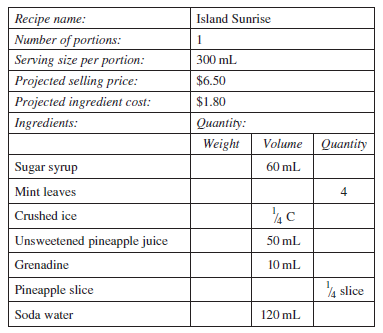 Outline how the sugar syrup is prepared and stored for the Island Sunrise recipe.  (3 marks)Six customers have ordered an Island Sunrise as a pre-dinner drink.  What quantity of each ingredient is needed to make the six cocktails?  (3 marks)Explain the importance of consistency in quality, volume and appearance when preparing and serving non-alcoholic beverages.  (9 marks)Questions from Section IVIn the HSC –there will be one structured extended response question (15 marks)the question will have an expected length of response of around four pages of an examination writing booklet (approximately 600 words) Your answer will provide you with the opportunity to:demonstrate knowledge and understanding relevant to the questioncommunicate ideas and information using relevant workplace examples and industry terminology present a logical and cohesive response You will note that these questions usually require you to bring together knowledge from several areas of study/competencies to do justice to the answer.    You should allow about 25-30 minutes for a question in Section III and the same for Section IV of the exam.    Example Question 1	(15 marks)Examine causes and consequences of food-borne illness (food poisoning) in the hospitality industry.Example Question 2	(15 marks)A large multi-department resort has taken on a number of new employees, each starting in a different department.Explain the importance of training the new employees in relation to safe work procedures and practices.HSC Focus AreasThe HSC Content for this industry curriculum framework is organised into focus areas.  Each focus area prescribes the scope of learning for the HSC.   This is drawn from the associated units of competency.  Students undertaking the 240 indicative hour course from the Hospitality Curriculum Framework must address all the mandatory focus areas plus one stream focus area.The Hospitality Curriculum Framework mandatory focus areas are:HygieneSafetyWorking in the hospitality industry and workplace.The Hospitality Curriculum Framework stream focus areas are:Food and BeverageKitchen Operations and Cookery.The scope of learning describes the breadth and depth of the HSC Content, the minimum content that must be addressed, and the underpinning knowledge drawn from the associated unit(s) of competency.   There are four units of competency associated with the stream focus area ‘Food and beverage’ in Hospitality: SITHFAB004 Prepare and serve non-alcoholic beverages, SITHFAB005	Prepare and serve espresso coffee, SITHFAB007 Serve food and beverage and SITXCCS003	Interact with customers.How to use the scope of learning for ‘Food and beverage’draw up your own mind map showing the connection between the various concepts listed; an example appears on the last page of this moduleuse the key terms and concepts to add to your mind mapadd examples or case study prompts to show how the concept is applied in the Hospitality working environmentThe following information is taken directly from page 45 ff ‘Hospitality Curriculum Framework Stage 6 Syllabus for implementation from 2019’ © 2019 NSW Education Standards Authority (NESA) for and on behalf of the Crown in right of the State of New South Wales.Creating a mind map is a great way to organise your knowledge and understanding of the content of a topic.    Example of mind map being developed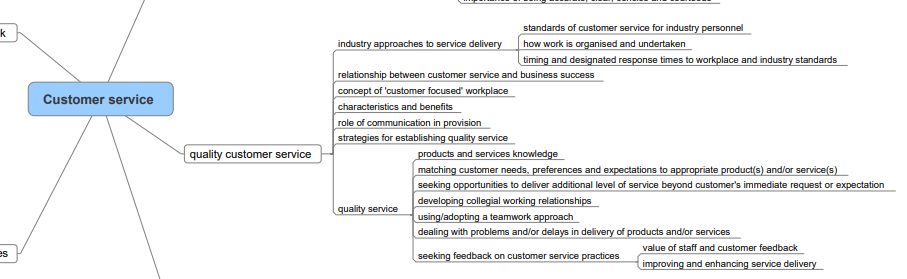 Key term or conceptand DefinitionBacteriaSingle celled organisms.  Some forms of bacteria in large numbers may cause food poisoningCritical control pointsPoints where there is high risk of contamination or food spoilage.Points where there is high risk of contamination or food spoilage.Duty of careThe legal and general obligation and responsibility expected of a person to protect themselves and others from harm in the workplaceThe legal and general obligation and responsibility expected of a person to protect themselves and others from harm in the workplaceEmergency servicesPublic services that deal with emergencies, such as the police, fire fighters, ambulance and medical response unitsPublic services that deal with emergencies, such as the police, fire fighters, ambulance and medical response unitsErgonomicThe design of equipment and environment to be safe, comfortable and productive for human useThe design of equipment and environment to be safe, comfortable and productive for human useFood Act 2003(NSW)This is the Act of the NSW parliament that controls foods prepared for sale in NSW.Food handling proceduresThe skills and tasks needed to handle food safelyThe skills and tasks needed to handle food safelyFood poisoningIllness occurring when a person ingests contaminated foods or beveragesIllness occurring when a person ingests contaminated foods or beveragesFood Regulation 2015 (NSW) This regulation is controlled by the NSW Food Authority and in supports the NSW Food Act to ensure maximum outcomes for food safety for consumers through regulatory measures.  These include food safety programs.This regulation is controlled by the NSW Food Authority and in supports the NSW Food Act to ensure maximum outcomes for food safety for consumers through regulatory measures.  These include food safety programs.Food regulationsCodes and practices food businesses need to implement for safe food preparation and handling.Codes and practices food businesses need to implement for safe food preparation and handling.Food safety plan/programA food safety program is a document which systematically identifies the potential hazards associated with food handling operations and provides for supervision and monitoring to ensure that safe food is delivered to the consumer.FSANZ (Food Standards Australia New Zealand)Food Standards Australia New Zealand (FSANZ) is an independent statutory agency involving the governments of Australia and New Zealand.  It is responsible for setting national food standards for Australia and New Zealand.  These are then implemented through legislation specific to the Australian and New Zealand governments.HACCP (Hazard and Critical Control Points)Hazard and Critical Control Points (HACCP) is a food safety program to ensure food production methods are safe, hygienic and comply with food regulations and legislation.Hazard and Critical Control Points (HACCP) is a food safety program to ensure food production methods are safe, hygienic and comply with food regulations and legislation.HygieneClean and sanitary conditions that promote health and safetyClean and sanitary conditions that promote health and safetyMouldsGrowths of minute fungi forming on vegetable or animal matter.Growths of minute fungi forming on vegetable or animal matter.Person conducting a business or (PCBU)/employerAll forms of working arrangements, which we commonly refer to as businessesAll forms of working arrangements, which we commonly refer to as businessesPersonal hygieneFactors that maintain positive, clean personal care and health of a personFactors that maintain positive, clean personal care and health of a personPersonal Protective Equipment (PPE)Equipment and clothing items designed to protect the user from potential hazards or injuries whilst doing a task at workEquipment and clothing items designed to protect the user from potential hazards or injuries whilst doing a task at workSafeWork NSWA state authority that manages workplace safety, injuries and incidents and compensationA state authority that manages workplace safety, injuries and incidents and compensationWork Health and Safety (WH&S)Legislation, policies, procedures and activities that aim to protect the health, safety and welfare of all people at the workplace.  Primarily the Work Health and Safety Act 2011 (the Act)Legislation, policies, procedures and activities that aim to protect the health, safety and welfare of all people at the workplace.  Primarily the Work Health and Safety Act 2011 (the Act)Work Health and Safety CommitteePCBU/ PCBU and worker representatives participate in a group to review, advise and recommend on health, safety and security issues in a workplacePCBU/ PCBU and worker representatives participate in a group to review, advise and recommend on health, safety and security issues in a workplaceWork Health and Safety Regulation 2017 
(WHS Regulation)The regulations currently in place that apply to Work Health and Safety in all NSW workplacesThe regulations currently in place that apply to Work Health and Safety in all NSW workplacesWorker/employeeA person who performs work for a PCBU.  A person who performs work for a PCBU.  Worker/employee responsibilitiesA staff member’s responsibility to ensure they follow work safety instructions and procedures to minimise the risk to themselves and othersA staff member’s responsibility to ensure they follow work safety instructions and procedures to minimise the risk to themselves and othersWorkplace hazardsAn item, condition, event or situation that could lead to a potential accident or harmAn item, condition, event or situation that could lead to a potential accident or harmCoffeeCharacteristicsCappuccinoFlat WhiteShort MacchiatoPiccolo latteLong BlackRistrettoCaffe latteEspressoIngredientStorage requirementsCoffee beansTea leavesTea bagsMilkYoghurtIce creamFlavouringBananasBerriesMangoFrozen yoghurtFruit juicesMalt powderSugarWhipped creamSoy milkPreparation methodExplanationblendingbrewingjuicingmixingplungingshakingRecipeChanges to recipeDifference in final productSmoothie1 banana1 c frozen strawberries1 c frozen raspberries1 c milk Banana Milkshake500 g milk250 g ice cream450 g banana1 tsp lemon juiceMenuKey pointsà la carteblackboardcyclicfunctionset table d’hôteOrderHow to correct the coverCaesar salad for the entreeSoup for the entréeSteak for the main courseA whole fish for the main courseSteps in taking an orderExplanationKnow when the customer if ready to orderTake the order from each customerRecord the orderMake recommendations and suggestionsIdentify or Number each guest on the orderMake clear which are entrees and mainsRepeat the order back to the customer/sPlace the order with the kitchen staffSituationResponseWhen setting the tables, you find three chipped side platesThe specials menu board is still showing yesterday’s special which is not available today.  The café is about to open.  The barista was late arriving and the coffee machine is not quite hotA group of eight people arrives.  Your furniture is set to seat a maximum of six.A couple walks into your restaurant.  They have a reservation and had requested a window seat.  However, they have not been allocated a window seat and there isn’t one available.A customer asks for your recommendation about today’s special.  You haven’t tasted it.  Your customer’s account totals $185.  They attempt to pay by credit card but the card is rejected.Special dietary needHow to accommodatecustomerstypes of customers:internalexternalnew repeat or regularcustomers with special needs and implications for customer servicea range of customers with different service requirementsdifference between customer needs, preferences and expectationsestablishing customer needs, preferences and expectations through:active listeningopen, closed and reflective questionsobservation and recognition of non-verbal cuescommunicating effectively with customers:verbal, written and non-verbal communicationface-to-face, over the telephone and electronicallyimportance of being accurate, clear, concise and courteousquality customer service industry approaches to service delivery:standards of customer service for industry personnelhow work is organised and undertakentiming and designated response times for service to workplace and industry standardsthe relationship between customer service and business successconcept of a ‘customer focused’ workplacecharacteristics and benefits of quality customer servicerole of communication in provision of quality customer serviceestablishing quality customer service:detailed knowledge of a range of products and services offered at a hospitality workplacematching customer needs, preferences and expectations to appropriate product(s) and/or service(s):meet customer need, preference and/or expectationseek assistance from others as necessary in order to meet the customer need, preference and/or expectationrefer to appropriate person where unable to meet the customer need, preference and/or expectationquality customer service cont/dseeking opportunities to deliver additional level of service beyond customer’s immediate request or expectationdeveloping collegial working relationships with others involved in the provision of customer serviceusing/adopting a teamwork approachdealing with problems and/or delays in the delivery of products and/or servicesseeking feedback on customer service practices:the value of feedback from staff and customersits use in improving and enhancing service deliveryworkplace policy and procedures for customer interactionworkplace policy and procedures for establishing contact with customers: techniques for approaching a customerdeveloping rapportworkplace policy and procedures for dealing with:customers from diverse backgroundscustomers with special needsdifficult and abusive customersworkplace policy and procedures for directing customers to relevant personnel and/or more experienced staffcustomer inquiriesa range of customer inquiries common to the hospitality workplaceestablishing the details of the inquiry by questioning, summarising and clarifyingpaper-based and electronic methods for recording customer inquiries:sources of information that can be used when handling customer inquirieseffective response(s) to a range of customer inquiries common to hospitality within appropriate timeframescustomer complaints and feedbackreasons for customer dissatisfaction, problems and complaintsexamples of customer dissatisfaction, problems and complaints common to hospitalitycomplaints-handling policy and proceduresskills required for handling complaints, including:problem-solvingconflict resolutionnegotiatingdecision-making customer complaints and feedback cont/dusing conflict-resolution techniques when handling customer dissatisfaction, problems and complaintseffective responses to a range of instances of customer dissatisfaction, problems and complaintsthe importance of:hospitality staff offering a range of viable solutions in accordance with workplace policy and procedureshospitality staff and the customer agreeing on what is to be done in regard to the problem or complaintimplementing solution(s) within acceptable timeframesacting within level of authority/scope of responsibility when handling customer dissatisfaction, problems and complaintsidentify when it is appropriate to seek assistance and/or refer customer to other appropriate personnel for issues that cannot be resolved effectivelythe importance of recording and/or reporting instances of customer dissatisfaction, problems and complaintsworkplace practices for recording and reporting customer complaints and feedback:formal and informalverbal and writtenrecognition of the value of customer complaints and feedbackcasual diningmeaning of casual dining, cover, service period and style of servicefood and beverage outlets offering casual dining, including:cafescafeteriascatering operationsclubscoffee shopshotels or pubsrestaurantsstyles of service and their characteristics, including:barbistrocafeteriacounterfamilyplatesmorgasbord/buffettableservice requirements for service periods including breakfast, lunch, dinner and morning and afternoon teascasual dining cont/dkey features of a range of menu types, including:à la carteblackboardcyclicfunctionsettable d’hôtecommercial food and beverage menus typical to a range of food and beverage outlets role and responsibilities of a range of food and beverage personnelpolicy, procedures and standards for food and beverage serviceindustry and workplace standards and workplace policy and procedures for:preparing for food and beverage serviceproviding food and beverage service to customersclosing down after food and beverage service:end of serviceend of shiftpreparation for food and beverage servicecheck reservationsfurniture and fittings:checks for cleanliness, stability and conditionplacement for optimum service efficiencyfor a range of food and beverage outlets, service styles and service periods:set up of dining area, tables and waiter/service station(s)selection, check and preparation of equipment:crockerycutleryglasswarelinenservice utensilsservice-waretable itemstablewareensure an environment that will provide comfort and ambience for the customer:background noisedecorlightingmusicprivacyroom temperatureessential components of a pre-service briefingcustomercustomer interaction:greeting and seatingduring servicethanking and farewellingestablishing customer needs, preferences and expectations through probe questioning and active listeningdealing with diverse demands and requests of multiple customers during food and beverage serviceproviding food and beverage service to customerssafe and hygienic work practices for service of food and beveragesfood and beverage service:sequencetimingproceduresteamworkwork flow:typical to food and beverage servicebetween kitchen and front-of-house areasinformation provided at various stages of food and beverage service:menu choices, options, specials and availabilitykey features of food and beverage menu items:describing and recommending menu itemsdetails of ingredients and preparation techniquesrecommendations for complementary selectionslocation of customer facilities local/surrounding areaimportance of accuracy and legibility when taking customer food and beverage orders consequences for the customer and business if food and beverage orders are not correct or are mismanagedtaking and processing food and beverage orders:equipment and technologysystems:manualelectronicworkplace procedures:generalspecial requests:allergies and intolerancesreligious or cultural beliefsspecial occasionsindividual preferencesproviding food and beverage service to customers cont/dindustry and workplace acceptable abbreviations for:menu itemsspecial requestsvariationsselection/adjustment of glassware, service-ware and cutlery appropriate to customer menu choicestailoring food and beverage service to a range of customers and their requirementstechniques for serving and clearing:beverage servicecollection of food and beverage from kitchen and/or barcarrying and placing plates containing mealsclearing and carrying multiple used plates and service-wareclearing tablesdealing with:numerous service tasks simultaneouslydelays and deficiencies in service:reasons forproblem-solvingfollow-uprectify to customer satisfactionenvironmentally friendly work practices:efficient use of resources, water and energymanagement of food and beverage waste:sorting of recyclablesdisposal of wastecustomer accounts:calculationstiming and presentationprocessing:equipment:point-of-sale (POS)electronic funds transfer at point-of-sale (EFTPOS)cash transactions and giving changecredit cardsclosing down after food and beverage servicedifference between end of service and end of shiftworkplace tasks and procedures for:end of servicepreparation for next service periodend of shiftservice review:debriefing sessioncustomer feedbackclosing down after food and beverage service cont/dhandover to colleagues for next shiftnon-alcoholic beverages range of non-alcoholic beverages typically found in commercial beverage menusmajor types/styles of non-alcoholic beverages and their characteristics:carbonatedcoffees (non-espresso)fruit-basedmilk-basedmocktailsteaswatersstandard recipes for a range of non-alcoholic beveragesfor a range of non-alcoholic beverages, industry standards for:strengthtastetemperatureappearanceespresso coffeeculinary terms associated with espresso coffee:baristaespresso:coffee-making equipment and methodtype of roasta drinkextractiongroup headtampingdifferent types of coffee beans, blends and roasts and their characteristicsmajor styles of espresso coffee typically found in commercial beverage menus and their characteristics:caffè lattecappuccinoespresso (short black)flat whitelong blackmacchiato:shortlongmochapiccolo latteristrettodifferent types of milk and their characteristicsespresso coffee cont/dmilk in different coffee styles:steamed milktextured milk cold milkcharacteristics of textured milk, including:silkenreflectivesmoothpliablestandard recipes for a range of espresso coffee stylescriteria used to evaluate the quality of coffee:aromabodyflavour:aciditybitternesssweetnessquality of the cremavolume of the espressoto produce quality coffee, importance of correct:grinddosetampextractionfor a range of espresso coffee styles, industry standards for:strengthtaste temperatureappearanceequipment – non-alcoholic beveragesindustry-standard equipment used to prepare different types/styles of non-alcoholic beveragesfor a range of equipment:name and general featurespurpose and limitationsselection for task (functions)assembly (if appropriate)safe and hygienic use/operation:pre-operational and safety checksaccording to manufacturer’s instructionscleaning and sanitisingmaintenancestorageequipment –  non-alcoholic beverages cont/dwhen working with post-mix dispensing systems:dangers associated with inert gasesappropriate measures to ensure safety of the hospitality worker and customerequipment – espresso coffeeindustry-standard equipment used to prepare different styles of espresso coffee:name and general featuresselection for task (functions)safe and hygienic usecleaning and storagerange of different commercial espresso machines and grinders:features, parts and functionsassembly (if appropriate)safe and hygienic use/operation:pre-operational and safety checksaccording to manufacturer’s instructionspreparation for servicecleaning and maintenance:during servicepost serviceproblems with equipment:indicators of unsafe and/or faulty equipmentsolution(s) to common problemsrespond within scope of responsibility:rectify (minor adjustments)refer to manager/supervisor, trained service technician, licensed electrician and/or plumberfunction of filter baskets and tampers, including size and typeswhen working with steam:potential dangerssafe operational practicescustomer service of non-alcoholic beverages and espresso coffeeestablishing customer needs, preferences and expectations through probe questioning and active listeningmatching needs, preferences and expectations with the most suitable non-alcoholic beverage and espresso coffeeworkplace procedures for non-alcoholic beverage and espresso coffee service:taking order (manual and electronic)calling of orderdelivery to tablepresentation to customerstandard turnaround times for non-alcoholic beverage and espresso coffee servicedealing with numerous service and operational tasks simultaneously during preparation of non-alcoholic beverages and espresso coffeepreparation of non-alcoholic beverages and espresso coffeesafe and hygienic work practices for preparation and service of non-alcoholic beverages and espresso coffeetime and task management:efficiently sequence beverage order and preparationprepare and serve within commercially realistic timeframespreparation specific to non-alcoholic beveragesenvironmentally friendly work practices:efficient use of resources, water and energymanagement of waste:sorting of recyclablesdisposal of wastemise en place for non-alcoholic beverages:workstationpreparation of beverageservice of beverageingredients for a range of non-alcoholic beverages:associated culinary termscharacteristicshandling and storagerange of preparation methods for non-alcoholic beverages:blendingbrewingjuicingmixingplungingshakingmeasuring ingredients and calculating quantitiesdeficiencies in beverage quality:evaluation:causesindicatorsadjustmentspreparation specific to espresso coffeemise en place for espresso coffee:work stationpreparation of coffee beverageservice of coffee beveragetest extractionsingredients:including:preparation specific to espresso coffee cont/dcoffee beansground coffeemilksflavourings and toppingsstorage:environmental conditions to ensure food safetymethods to optimise shelf lifemethods and techniques for:grinding coffee beansdosing:manualelectronicmechanicaltampingextraction of espresso:flushing the group headappropriate pour rate for espresso coffee beveragestexturising milk:milk selection and temperaturepurging the steam wandswirlingsoundsensory analysis of quality:olfactorytactiletastingvisualmonitoring quality of espresso during the service perioddeficiencies in espresso extraction:evaluation:causesindicatorsadjustment(s)service of non-alcoholic beverages and espresso coffeetraditional and workplace-specific standards for presentation of quality non-alcoholic beverages and espresso coffeeservice-ware for non-alcoholic beverages and espresso coffee:glasswarecrockerytakeaway cups and lidsgarnishes and accompaniments for non-alcoholic beveragessugar, sweeteners and accompaniments for espresso coffeeservice of non-alcoholic beverages and espresso coffee cont/dtechniques for coffee art and use in the service of espresso coffeeimportance of consistency in quality, volume and appearance